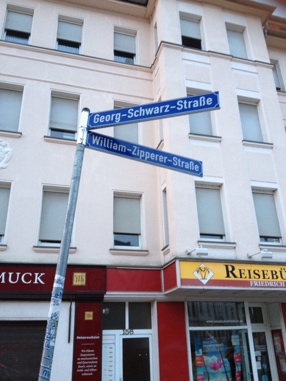 Foto: Straßenschild Georg-Schwarz-Straße von Weiß (CC-BY-SA)Sichte die vorliegenden Quellen und Materialien zur heutigen Georg-Schwarz-Straße. 
    	Führt für die vorliegenden Quellen eine Quellenkritik durch. Notiert 
              Eure Ergebnisse in M1.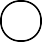 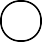 
            Zusatz: Suche den Standort der Georg-Schwarz-Straße.Ordne die gewonnen Informationen zur Geschichte der Straße anschließend auf dem Zeitstrahl M2 an.  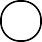 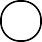 Ergänze auf dem Zeitstrahl die jeweiligen Namen, die die heutige Georg-Schwarz-Straße in den entsprechenden Zeiträumen hatte.Ordne den entsprechenden Zeiträumen und Straßennamen das jeweilige politische System zu.Formuliere anschließend unter Berücksichtigung des politischen Systems mögliche Gründe für die jeweilige Straßen(um)benennung.Erstellt mit Hilfe der Anwendung Stepmaps.de eine digitale Karte zur Geschichte der Georg-Schwarz-Straße. Die Karte soll die einzelnen Stationen der Namensgebung sowie jeweilige Gründe und den historisch-politischen Kontext verdeutlichen.    	Präsentiert Eure Karte vor der Klasse.
Stellt Euch vor, für eine mögliche erneute Umbenennung der Georg-Schwarz-Straße gäbe es innerhalb der Stadt Leipzig folgende Vorschläge 
- Leutzscher Straße  oder – Beibehaltung des Namens   oder – Helmut-Kohl-Straße

Diskutiert mögliche Pro- und Contraargumente und notiert diese in der Tabelle M3.
Entscheidet Euch im Anschluss für einen der Vorschläge.

Entwickelt eine 3-minütige Standpunktrede, in dem Ihr unter der Überschrift:

"Historische Orientierung oder politische Beeinflussung?" – Die Georg-Schwarz-Straße soll zukünftig ... heißen.M 2 Zeitstrahl "Geschichte der Georg-Schwarz-Straße"mögliche Gründe für UmbenennungM1 Überblick Quellenkritik zur "Geschichte der Georg-Schwarz-Straße"Q1: Artikel, LVZ 13.09.1980	                            Q2 Erinnerungen der Tochter von Georg-Schwarz
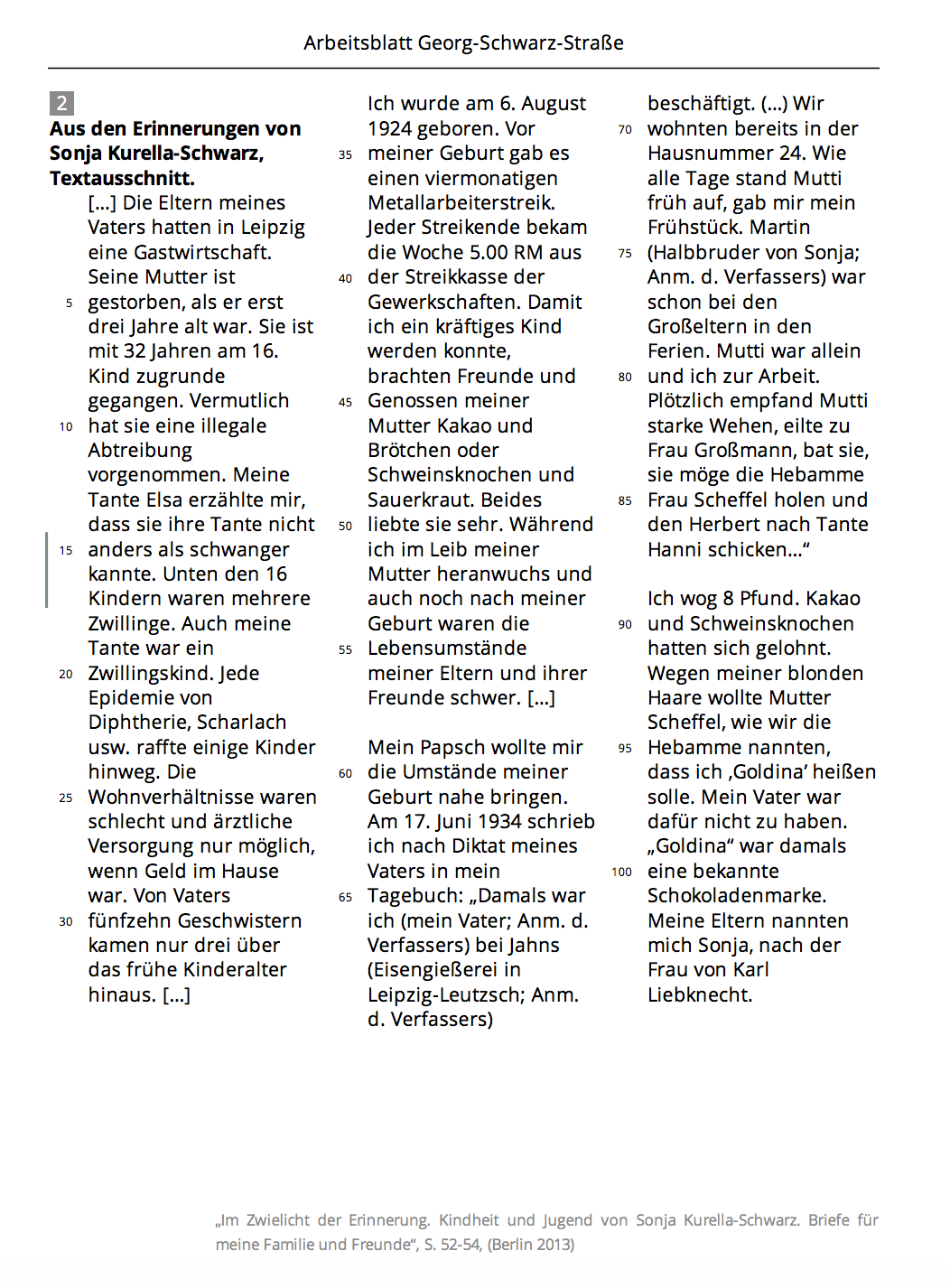 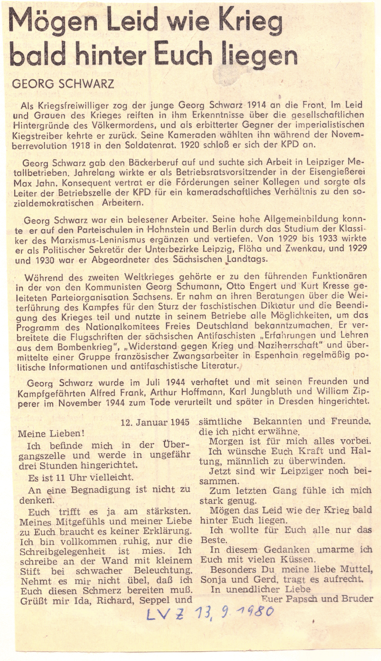 Q3 Straßen-Dossier (Stadt Leipzig, Amt für Wahlen und Statistik, 2017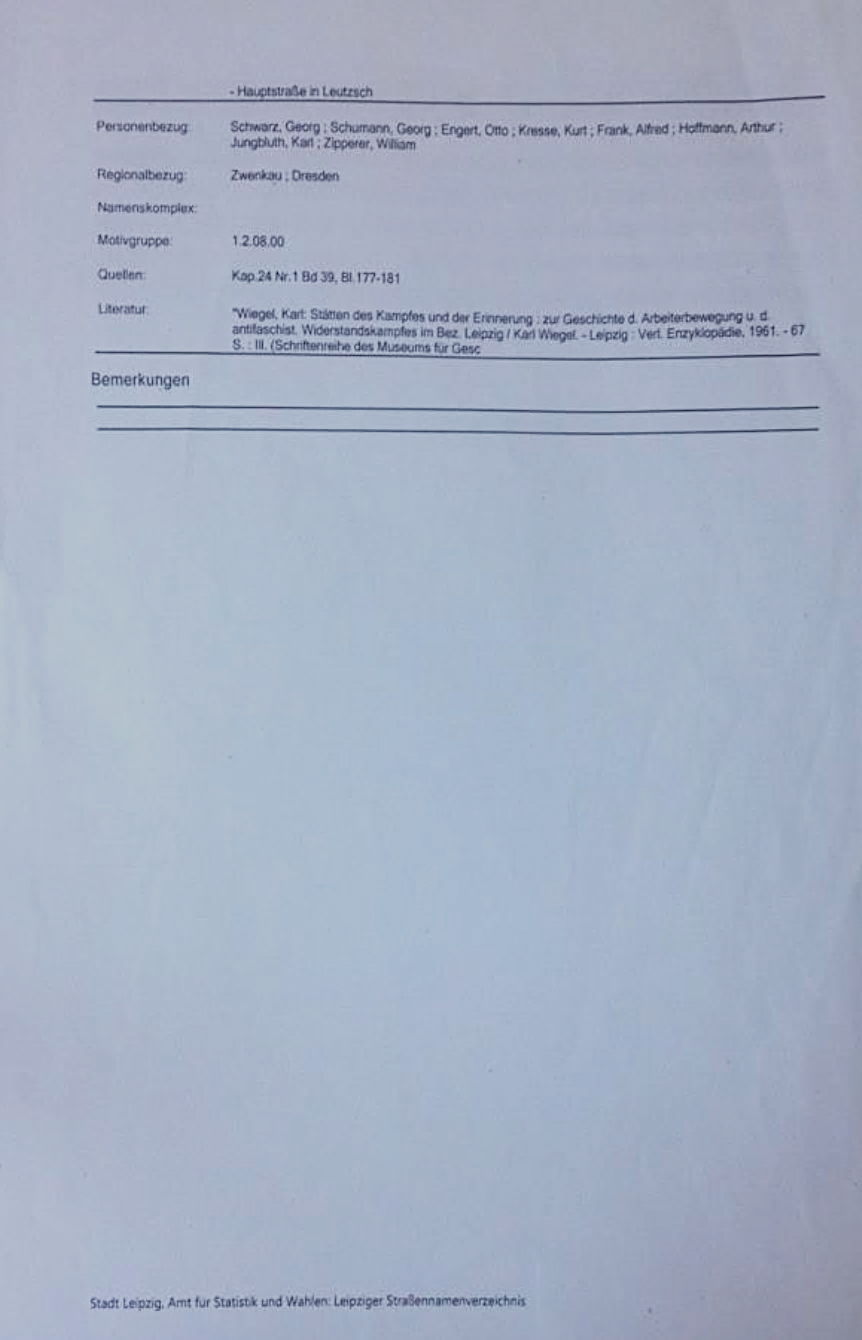 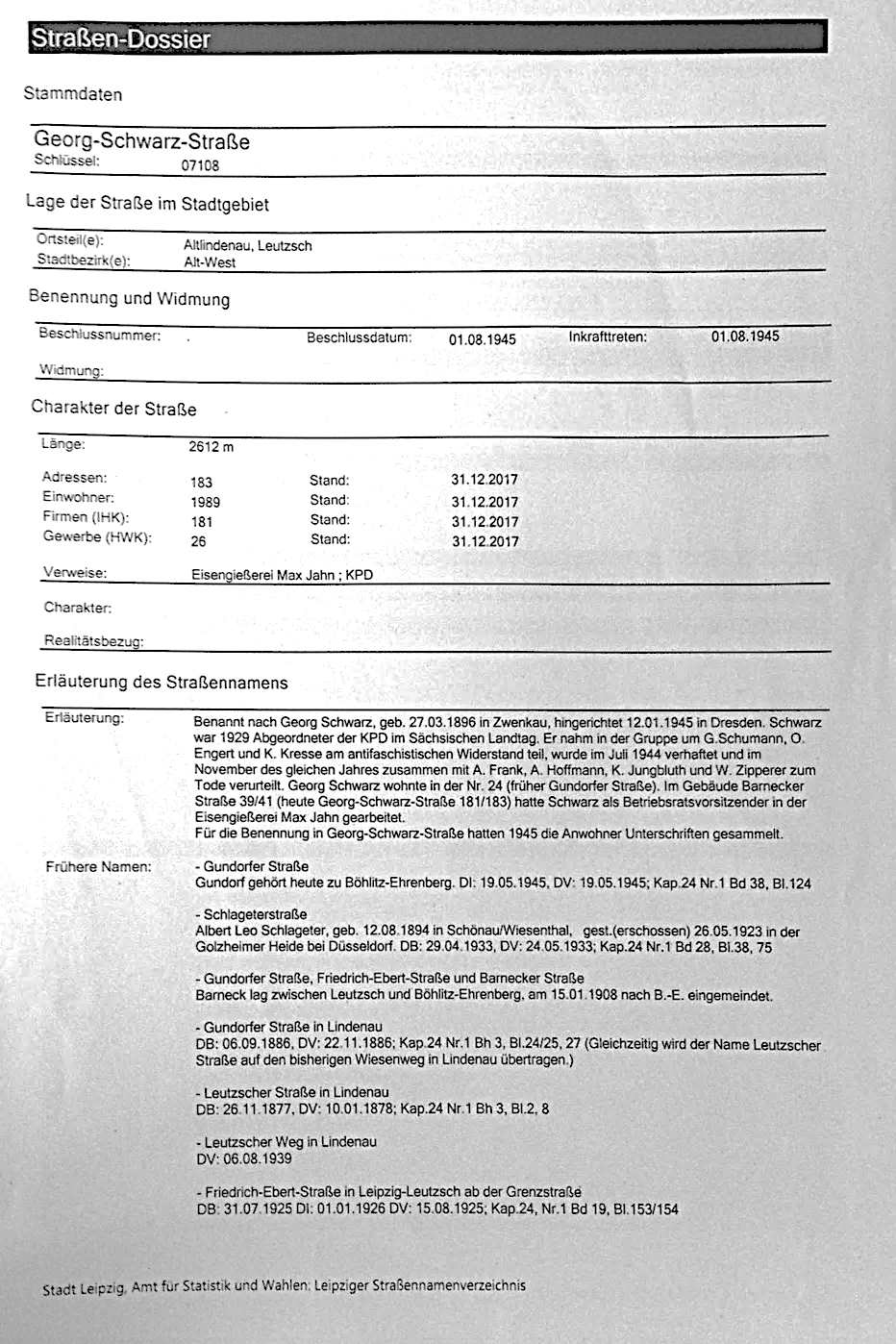 Q4a: Brief zur Umbenennung der Georg-Schwarz-Straße (12.05.1945)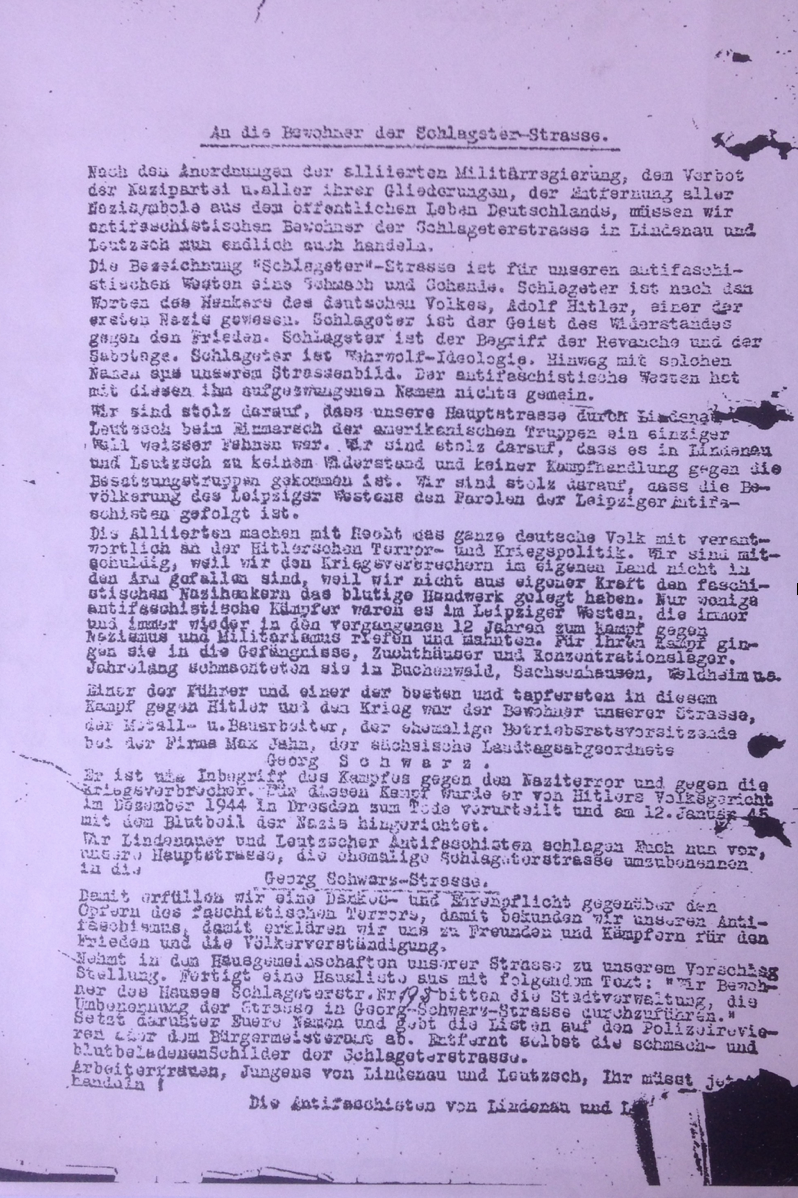 Q4b Zum Brief gehörige Unterschriftenliste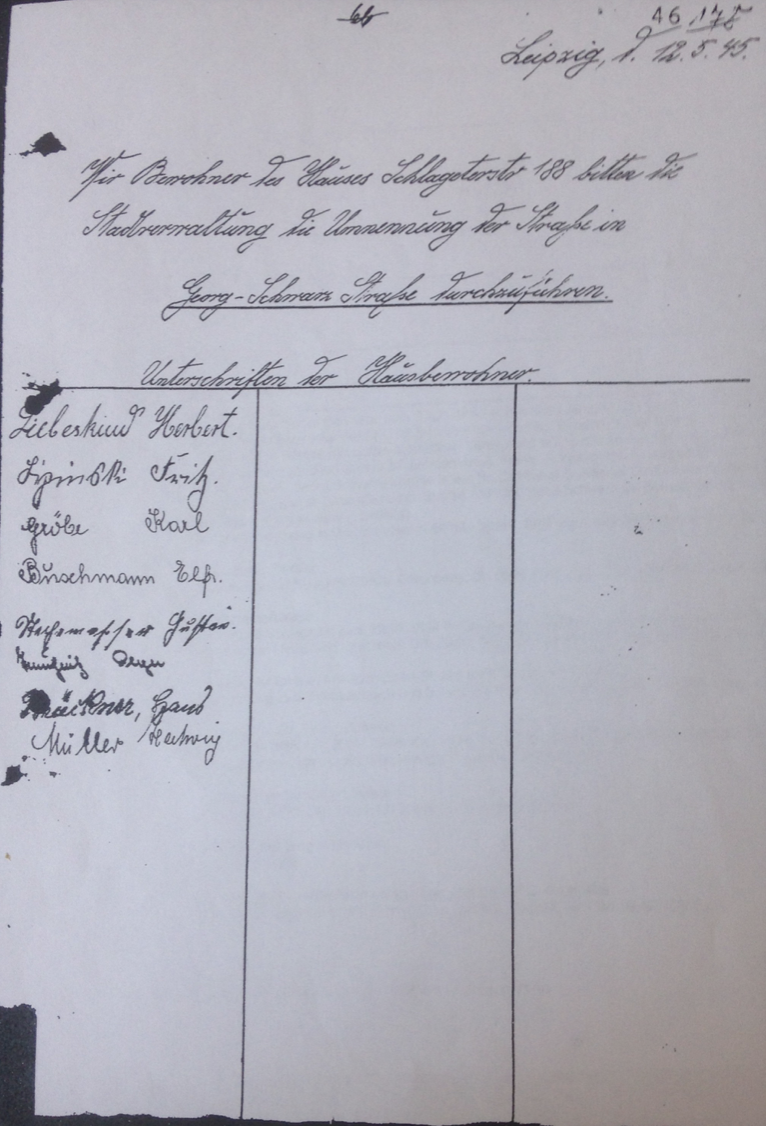 Q5 Plakat (15. Mai 1933)                                                                                                Q6 Biografie Albert Leo Schlageter     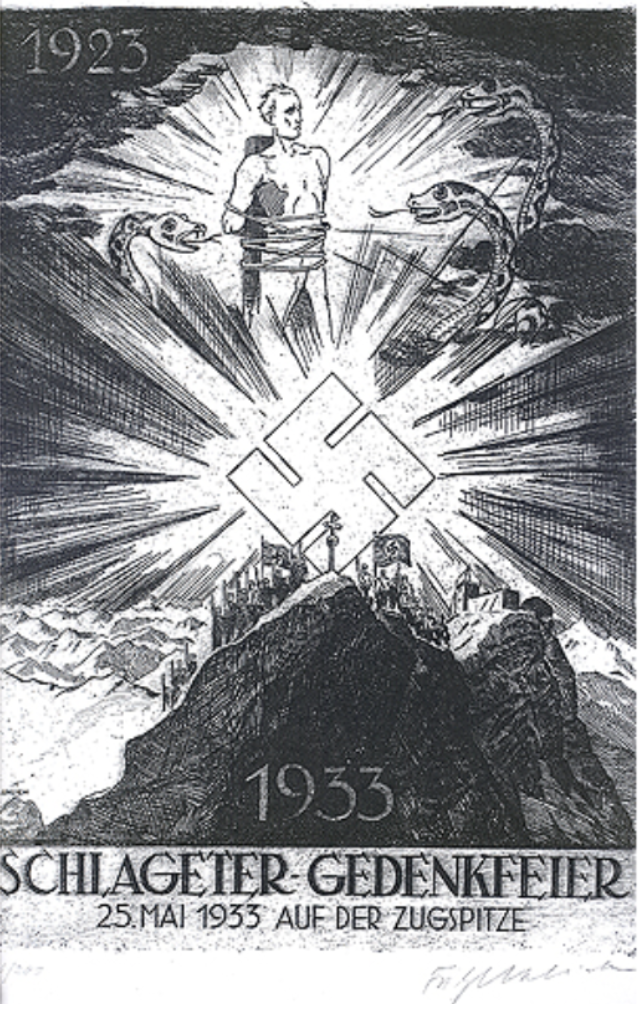 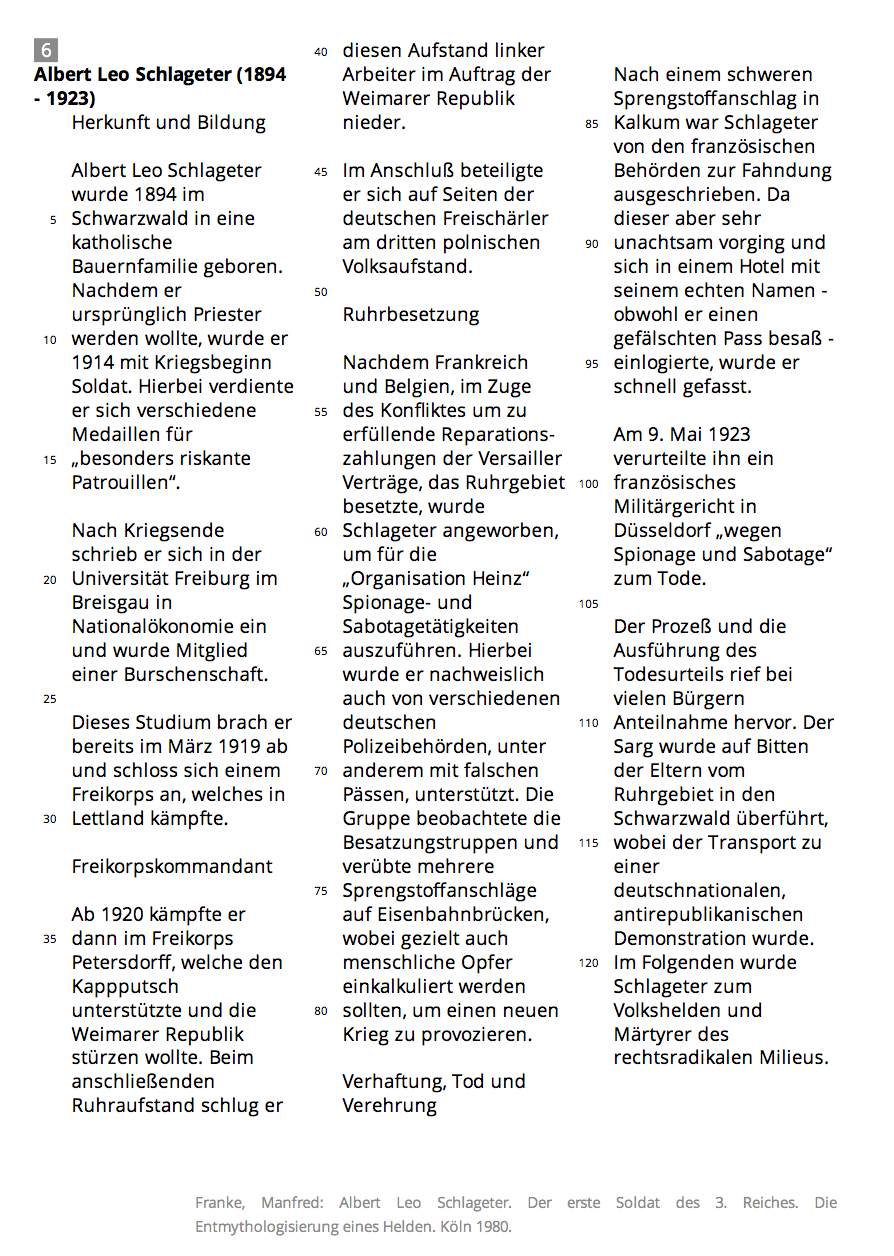 M3 Mögliche Vorschläge für eine erneute Umbenennung der heutigen Georg-Schwarz-StraßeNotizen Standpunktrede:
LÖSUNG   M 1 Zeitstrahl "Geschichte der Georg-Schwarz-Straße"LÖSUNG M2 Überblick Quellenkritik zur "Geschichte der Georg-Schwarz-Straße" Lösung Aufgabe 3: Mögliche Darstellung der Geschichte der Georg-Schwarz-Straße auf stepmap.de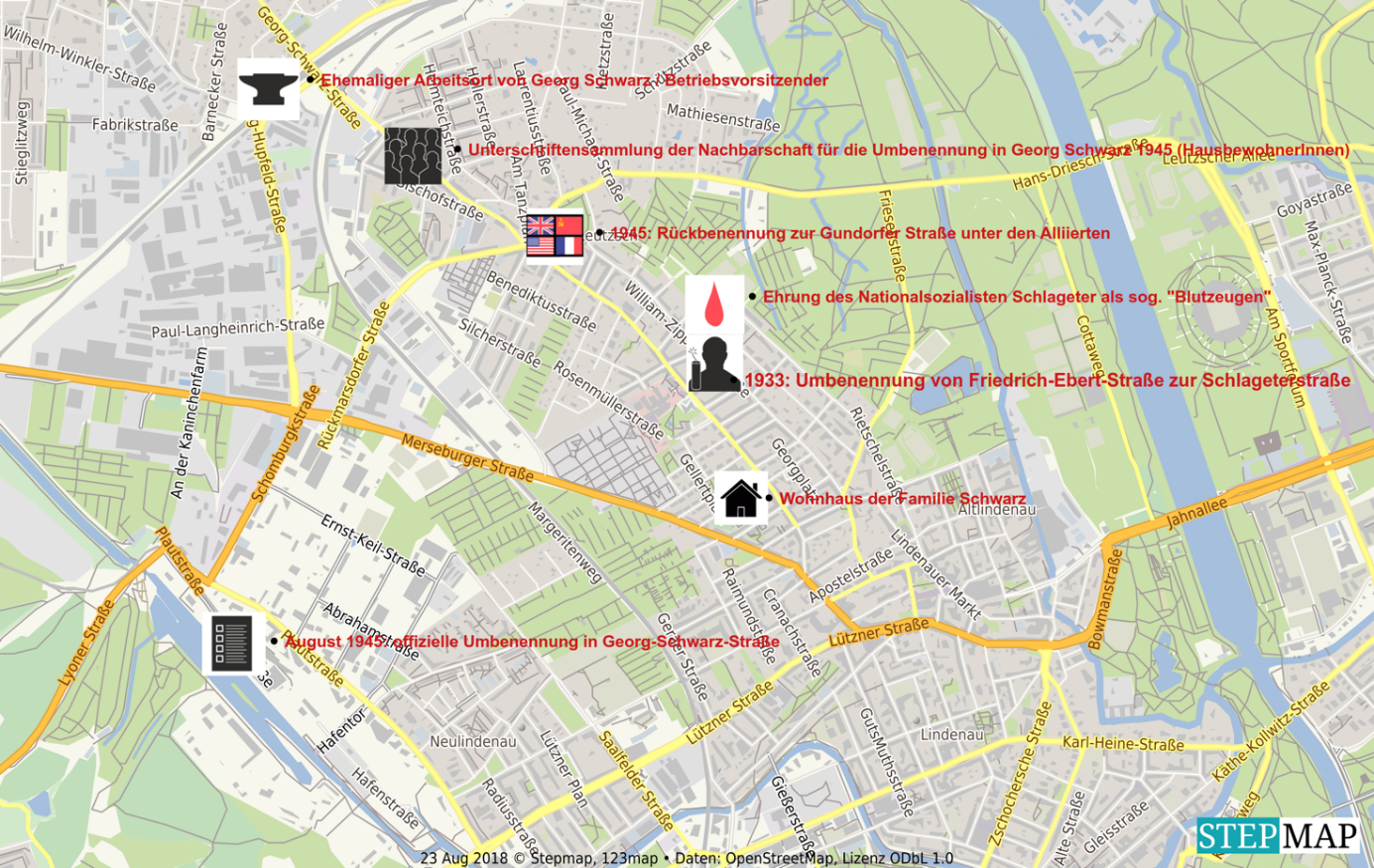 Lösung Aufgabe 4 - M3 Mögliche Vorschläge für eine erneute Umbenennung der heutigen Georg-Schwarz-StraßeNotizen StandpunktredeQ1Q2Q3Q4Q5Q6
Gattung:
VerfasserIn:


Entstehungszeit:historisch-politische Einordnung:
Gattung:
VerfasserIn:


Entstehungszeit:historisch-politische Einordnung:
Gattung:
VerfasserIn:


Entstehungszeit:historisch-politische Einordnung:
Gattung:
VerfasserIn:


Entstehungszeit:historisch-politische Einordnung:
Gattung:
VerfasserIn:


Entstehungszeit:historisch-politische Einordnung:
Gattung:
VerfasserIn:


Entstehungszeit:historisch-politische Einordnung:Leutzscher Straße
(Rückbenennung wie bereits im Kaiserreich)Georg-Schwarz-Straße
(bleibt)Helmut-Kohl-Straße
(oder ein anderer Name eines aktuellen Politikers)
mögliche Pro-Argumente
mögliche Contra-Argumente
zusammenfassende Begründung
für einen StraßennamenKaiserreich: Leutzscher Straße, später Gundorfer Straße
-ländlicher Straßenname entspricht unpolitischem Straßennamen in dem ärmlichen Arbeiterviertel Lindenau
- Politisierung von repräsentativen Plätzen/Straßennamen im Zentrum (Augustusplatz, Königsplatz [Leuschnerplatz] usw.)Weimarer Republik: Friedrich-Ebert-Straße
- Benennung nach Friedrich Ebert (SPD) in dem Arbeiterviertel Lindau/Leutzsch entspricht versuchter Einbindung der ArbeiterInnen in die Weimarer Republik
- vermutlich angefeindet durch KPD.Nationalsozialismus: Schlageterstraße
- Eliminierung des Namens Friedrich Ebert entspricht der Feindschaft der Nazis gegenüber der WR und der Demokratie
- Nennung nach Schlageter aufgrund der Notwendigkeit von NS-Helden. US-Besatzungszone: Gundorfer Straße- Entpolitisierung der Namen
- Hoffnung auf demokratische Tradition DeutschlandsSBZ: Georg-Schwarz-Straße
- Antifaschistischer „Heldenmythos“
- Erinnerung an Widerstand gegen NS, um nicht mit Identifikation der deutschen Bevölkerung auseinandersetzen zu müssen
- kein Raum für individuelles Gedächtnis, sondern Erinnerung an kollektiven Widerstand. Opfer des NS aus Sicht der DDR vor allem KommunistInnen, AntifaschistInnen ???Q1
Zeitungsartikel aus der Leipziger VolkszeitungQ2
Textausschnitt aus der Biographie von Sonja Kurella-SchwarzQ3
Dossier des Amtes für Statistik und Wahlen zur Georg-Schwarz-StraßeQ4
Unterschriftenliste und dazugehöriger Brief zur Umbenennung der Georg-Schwarz-StraßeQ5
PropagandaplakatQ6
KurzbiographieTextgattung: ZeitungsartikelVerfasserIn: (Ungenannt) RedakteurIn der LVZEntstehungsdatum: 13.09.1980Politischer/historischer Kontext: Zeit der DDRHeroisierung kommunistischer WiderstandskämpferNutzung der Geschichte des NS für Politikkeine Anerkennung individuellen Leids, sondern Opfermut für DDR-StaatTextgattung: AutobiographieVerfasserIn: Sonja Kurella-Schwarz (Tochter)Entstehungsdatum: vor 2013Politischer/historischer Kontext: Nach Ende der DDRindividuelle Erinnerung an Vater
Textgattung: Dossier (Verwaltungsdatenblatt)VerfasserIn: Amt für Statistik und Wahlen der Stadt LeipzigEntstehungsdatum: nach dem 31.12.2017Politischer/historischer Kontext: Bürokratische Aufzählung der verschiedenen Straßennamen im Laufe der letzten 150 JahreTextgattung: Politische Erklärung, Manifest, Unterschriftensammlung, PetitionVerfasserIn: „Die Antifaschisten von Lindenau und L[eutzsch]“Entstehungsdatum: 12.05.1945Politischer/historischer Kontext: Befreiung von NS Herrschaftnoch amerikanische BesatzungHoffnung auf Entnazifizierung  Aufforderung zur Umbenennung von Straßen, Plätzen usw.
Quellengattung: Bildquelle: Plakat/Veranstaltungs-ankündigungVerfasserIn: Vermutlich nationalsozialistische Partei/FunktionäreEntstehungsdatum: 25.05.1933Politischer/historischer Kontext: kurz nach MachtergreifungEhrung Schlagers als Blutzeuge wird nun staatspolitisch ausgenutztHakenkreuz als „aufgehende Sonne“
Gattung: Darstellungstext

Verfasser: unklar

Entstehung: unklar

polit./hist. Kontext:
zeitgenössische Einordnung SchlagetersLeutzscher Straße
(Rückbenennung wie bereits im Kaiserreich)Georg-Schwarz-Straße
(bleibt)Helmut-Kohl-Straße
(oder ein anderer Name eines aktuellen Politikers)
mögliche Pro-Argumente
-politisch "neutraler" Name
- Bezug zum Stadtteil
  > Identifikation der BewohnerInnen
- keine bürokratischen Aufwändungen nötig- Würdigung des Widerstandes von Georg-Schwarz
- Würdigung des "Kanzlers der Einheit"
mögliche Contra-Argumente
- mangelnde Aussagekraft, da rein geographisch
- ursprünglich Indienstnahme durch das politische System/ Indeologie der DDR/ SBZ
- erneute politische Indienstnahme?
zusammenfassende Begründung
für einen Straßennamen